  Student Government Association 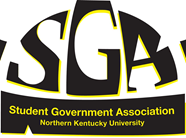 Meeting Minutes 2/08/16I.	Call to orderII.	Roll callIII.	Open SessionIV.	Executive Board Reportsa.)	Secretary of Public Relations, Sami Dada     b.)	Secretary of Student Involvement, Joey Yeracec.)	Secretary of Administration, Amanda Rogersd.)	Vice President, Will Weber (not present for report)e.)	President, Katherine HahnelV.	Committee Reportsa.)	Student Rights Committee, Julia Steffen (Not present for report)b.)	University Improvements Committee, Kaitlyn Schaefer c.)	Academic Affairs Committee, Donald TaylorVI.	Ex-Officio Reportsa.)	ACR Liaisonb.)	VSA Liaisonc.) 	ISU Liaisond.)  Legislative Liaison, Patrick Reagane.) Chief Justice, Joseph SmithVII.	Advisors Reportsa.)	Head Advisor Sarah Aikman b.) 	Advisor Stephen Meierc.) 	Advisor Dannie MooreVIII.	New BusinessIX.	Old BusinessX.	AnnouncementsXI.	Adjournment________________________________________________________________________Minutes compiled by:  Amanda Rogers, Secretary of Administration